TEMATICA PENTRU SUBIECTUL SCRIS(TESTARE INTENSIV ENGLEZĂ CLASA a 5-a)CERINȚA: REDACTEAZĂ UN TEXT DE 50 – 75 CUVINTE PE URMĂTOAREA TEMĂ:Describe yourself.Write about your school things.Write about a member of your family.Write a birthday card.Write about your room.Write about your house.Write about your favourite cartoon character.Write about what you can do.Write about your magic moments.Write a letter to a friend.Write about your favourite meal.Write about your favourite day.Write about your family.Describe a photo of you.Write about your neighbourhood.Write about your daily routine.Write about your favourite subject.Give advice to a friend.Write about your favourite food. Say how often you eat it and how it is made.Write about your country.Write about your city.Write about what you usually do at the weekend.Write about a famous person.Write about your favourite day of the week.Write about your favourite month.Write about your favourite season.Write about your best friend.Write about your favourite holiday (Easter/ Christmas/ the summer holiday etc.)Describe your pet or your favourite animal.Describe your dream job.Write about your favourite clothes.Write about your favourite game.În anul școlar 2018-2019 Liceul Teoretic ,,George Moroianu” organizează o clasă cu predare intensiv limba englezăPosted in Știri 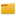 În anul scolar 2018-2019, din cele 3 clase de sectie română propuse în planul de scolarizare, o clasă va fi cu predare în regim intensiv a limbii engleze. Examenul pentru admiterea în această clasă se va organiza comform Regulamentului privind modul de constituire și funcționare a clasei a V-a cu program intensiv de predare a unei limbi străine.Pentru informații suplimentare- tel: 0268 273 580 (secretariat)